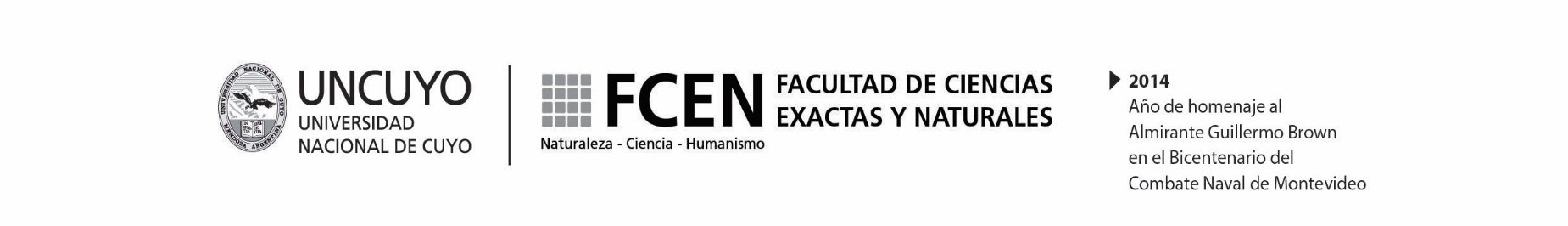 SOLICITUD DE INSRIPCION DEL PROYECTO DE TESISFECHA:…………………………………..DATOS DEL TESISTADIRECTOR DE TESIS PROPUESTOCODIRECTOR  PROPUESTO (si corresponde)TÍTULO TENTATIVO DEL PROYECTO DE TESISPROYECTO DE TESISFORMULARIO A CUMPLIMENTAR POR EL DIRECTOR DE TESISFORMULARIO A CUMPLIMENTAR POR EL CO-DIRECTOR DE TESIS (si corresponde)Apellido y NombresDocumento (tipo y Nº)Carrera de PosgradoApellido y NombresTítulo(s) de Posgrado del directorConformidad para dirigir la tesis              Declaro conocer la normativa vigente      --------------------------------------------------------                          Firma del DirectorApellido y NombresTítulo(s) de Posgrado:Conformidad para codirigir la tesis               Declaro conocer la normativa vigente     --------------------------------------------------------                          Firma del CodirectorÁrea disciplinar específica en la que se encuadra el proyecto:Descripción del problema por investigar y fundamentación de su relevanciaObjetivos generales y específicosHipótesis de trabajo o supuestos de partidaEstrategia Metodológica Factibilidad para su desarrolloDescripción de las fuentes (si corresponde) con indicación de su accesibilidadBibliografíaActividades y cronograma propuesto (deben constar instancia de evaluación del proceso por parte del Director y Codirector)…………….....................................Firma del tesista de posgradoDATOS  PERSONALESDATOS  PERSONALESDATOS  PERSONALESDATOS  PERSONALESDATOS  PERSONALESDATOS  PERSONALESDATOS  PERSONALESDATOS  PERSONALESDATOS  PERSONALESDATOS  PERSONALESDATOS  PERSONALESDATOS  PERSONALESDATOS  PERSONALESDATOS  PERSONALESDATOS  PERSONALESDATOS  PERSONALESDATOS  PERSONALESDATOS  PERSONALESDATOS  PERSONALESDATOS  PERSONALESDATOS  PERSONALESDATOS  PERSONALESDATOS  PERSONALESDATOS  PERSONALESDATOS  PERSONALESDATOS  PERSONALESDATOS  PERSONALESDATOS  PERSONALESDATOS  PERSONALESDATOS  PERSONALESDATOS  PERSONALESDATOS  PERSONALESDATOS  PERSONALESDATOS  PERSONALESDATOS  PERSONALESDATOS  PERSONALESDATOS  PERSONALESApellido y nombresApellido y nombresApellido y nombresApellido y nombresApellido y nombresApellido y nombresApellido y nombresApellido y nombresApellido y nombresApellido y nombresFecha de nacimientoFecha de nacimientoFecha de nacimientoFecha de nacimientoFecha de nacimientoFecha de nacimientoFecha de nacimientoFecha de nacimientoFecha de nacimientoLugarLugarLugar            Nacionalidad            Nacionalidad            Nacionalidad            NacionalidadTipo de DocumentoTipo de DocumentoTipo de DocumentoTipo de DocumentoTipo de DocumentoTipo de DocumentoTipo de DocumentoNúmero Número Número Número Número Número Número Número Número Número CU IT o CUILCU IT o CUILCU IT o CUILCU IT o CUILCU IT o CUILCU IT o CUILDomicilio Domicilio Domicilio Domicilio Domicilio Domicilio Código PostalCódigo PostalCódigo PostalCódigo PostalCódigo PostalCódigo PostalTeléfonosTeléfonosTeléfonosTeléfonosTeléfonosFaxFaxFaxCorreo electrónicoCorreo electrónicoCorreo electrónicoCorreo electrónicoCorreo electrónicoCorreo electrónicoCorreo electrónicoCorreo electrónicoCorreo electrónicoCorreo electrónicoCorreo electrónicoESTUDIOS UNIVERSITARIOS  ESTUDIOS UNIVERSITARIOS  ESTUDIOS UNIVERSITARIOS  ESTUDIOS UNIVERSITARIOS  ESTUDIOS UNIVERSITARIOS  ESTUDIOS UNIVERSITARIOS  ESTUDIOS UNIVERSITARIOS  ESTUDIOS UNIVERSITARIOS  ESTUDIOS UNIVERSITARIOS  ESTUDIOS UNIVERSITARIOS  ESTUDIOS UNIVERSITARIOS  ESTUDIOS UNIVERSITARIOS  ESTUDIOS UNIVERSITARIOS  ESTUDIOS UNIVERSITARIOS  ESTUDIOS UNIVERSITARIOS  ESTUDIOS UNIVERSITARIOS  ESTUDIOS UNIVERSITARIOS  ESTUDIOS UNIVERSITARIOS  ESTUDIOS UNIVERSITARIOS  ESTUDIOS UNIVERSITARIOS  ESTUDIOS UNIVERSITARIOS  ESTUDIOS UNIVERSITARIOS  ESTUDIOS UNIVERSITARIOS  ESTUDIOS UNIVERSITARIOS  ESTUDIOS UNIVERSITARIOS  ESTUDIOS UNIVERSITARIOS  ESTUDIOS UNIVERSITARIOS  ESTUDIOS UNIVERSITARIOS  ESTUDIOS UNIVERSITARIOS  ESTUDIOS UNIVERSITARIOS  ESTUDIOS UNIVERSITARIOS  ESTUDIOS UNIVERSITARIOS  ESTUDIOS UNIVERSITARIOS  ESTUDIOS UNIVERSITARIOS  ESTUDIOS UNIVERSITARIOS  ESTUDIOS UNIVERSITARIOS  ESTUDIOS UNIVERSITARIOS  Título (s) de grado Título (s) de grado Título (s) de grado Título (s) de grado Título (s) de grado Título (s) de grado Título (s) de grado Título (s) de grado Título (s) de grado Título (s) de grado Título (s) de grado Título (s) de grado Título (s) de grado Título (s) de grado Título (s) de grado Título (s) de grado Título (s) de grado Título (s) de grado Título (s) de grado Título (s) de grado Título (s) de grado Institución  otorganteInstitución  otorganteInstitución  otorganteInstitución  otorganteInstitución  otorganteInstitución  otorganteInstitución  otorganteInstitución  otorganteInstitución  otorganteInstitución  otorganteInstitución  otorganteInstitución  otorganteInstitución  otorganteAñoAñoAñoTítulo (s) de posgrado Título (s) de posgrado Título (s) de posgrado Título (s) de posgrado Título (s) de posgrado Título (s) de posgrado Título (s) de posgrado Título (s) de posgrado Título (s) de posgrado Título (s) de posgrado Título (s) de posgrado Título (s) de posgrado Título (s) de posgrado Título (s) de posgrado Título (s) de posgrado Título (s) de posgrado Título (s) de posgrado Título (s) de posgrado Título (s) de posgrado Título (s) de posgrado Título (s) de posgrado Institución  otorganteInstitución  otorganteInstitución  otorganteInstitución  otorganteInstitución  otorganteInstitución  otorganteInstitución  otorganteInstitución  otorganteInstitución  otorganteInstitución  otorganteInstitución  otorganteInstitución  otorganteInstitución  otorganteAñoAñoAñoACTIVIDAD ACADÉMICA Y DE INVESTIGACIÓN CIENTÍFICO-TECNOLÓGICAACTIVIDAD ACADÉMICA Y DE INVESTIGACIÓN CIENTÍFICO-TECNOLÓGICAACTIVIDAD ACADÉMICA Y DE INVESTIGACIÓN CIENTÍFICO-TECNOLÓGICAACTIVIDAD ACADÉMICA Y DE INVESTIGACIÓN CIENTÍFICO-TECNOLÓGICAACTIVIDAD ACADÉMICA Y DE INVESTIGACIÓN CIENTÍFICO-TECNOLÓGICAACTIVIDAD ACADÉMICA Y DE INVESTIGACIÓN CIENTÍFICO-TECNOLÓGICAACTIVIDAD ACADÉMICA Y DE INVESTIGACIÓN CIENTÍFICO-TECNOLÓGICAACTIVIDAD ACADÉMICA Y DE INVESTIGACIÓN CIENTÍFICO-TECNOLÓGICAACTIVIDAD ACADÉMICA Y DE INVESTIGACIÓN CIENTÍFICO-TECNOLÓGICAACTIVIDAD ACADÉMICA Y DE INVESTIGACIÓN CIENTÍFICO-TECNOLÓGICAACTIVIDAD ACADÉMICA Y DE INVESTIGACIÓN CIENTÍFICO-TECNOLÓGICAACTIVIDAD ACADÉMICA Y DE INVESTIGACIÓN CIENTÍFICO-TECNOLÓGICAACTIVIDAD ACADÉMICA Y DE INVESTIGACIÓN CIENTÍFICO-TECNOLÓGICAACTIVIDAD ACADÉMICA Y DE INVESTIGACIÓN CIENTÍFICO-TECNOLÓGICAACTIVIDAD ACADÉMICA Y DE INVESTIGACIÓN CIENTÍFICO-TECNOLÓGICAACTIVIDAD ACADÉMICA Y DE INVESTIGACIÓN CIENTÍFICO-TECNOLÓGICAACTIVIDAD ACADÉMICA Y DE INVESTIGACIÓN CIENTÍFICO-TECNOLÓGICAACTIVIDAD ACADÉMICA Y DE INVESTIGACIÓN CIENTÍFICO-TECNOLÓGICAACTIVIDAD ACADÉMICA Y DE INVESTIGACIÓN CIENTÍFICO-TECNOLÓGICAACTIVIDAD ACADÉMICA Y DE INVESTIGACIÓN CIENTÍFICO-TECNOLÓGICAACTIVIDAD ACADÉMICA Y DE INVESTIGACIÓN CIENTÍFICO-TECNOLÓGICAACTIVIDAD ACADÉMICA Y DE INVESTIGACIÓN CIENTÍFICO-TECNOLÓGICAACTIVIDAD ACADÉMICA Y DE INVESTIGACIÓN CIENTÍFICO-TECNOLÓGICAACTIVIDAD ACADÉMICA Y DE INVESTIGACIÓN CIENTÍFICO-TECNOLÓGICAACTIVIDAD ACADÉMICA Y DE INVESTIGACIÓN CIENTÍFICO-TECNOLÓGICAACTIVIDAD ACADÉMICA Y DE INVESTIGACIÓN CIENTÍFICO-TECNOLÓGICAACTIVIDAD ACADÉMICA Y DE INVESTIGACIÓN CIENTÍFICO-TECNOLÓGICAACTIVIDAD ACADÉMICA Y DE INVESTIGACIÓN CIENTÍFICO-TECNOLÓGICAACTIVIDAD ACADÉMICA Y DE INVESTIGACIÓN CIENTÍFICO-TECNOLÓGICAACTIVIDAD ACADÉMICA Y DE INVESTIGACIÓN CIENTÍFICO-TECNOLÓGICAACTIVIDAD ACADÉMICA Y DE INVESTIGACIÓN CIENTÍFICO-TECNOLÓGICAACTIVIDAD ACADÉMICA Y DE INVESTIGACIÓN CIENTÍFICO-TECNOLÓGICAACTIVIDAD ACADÉMICA Y DE INVESTIGACIÓN CIENTÍFICO-TECNOLÓGICAACTIVIDAD ACADÉMICA Y DE INVESTIGACIÓN CIENTÍFICO-TECNOLÓGICAACTIVIDAD ACADÉMICA Y DE INVESTIGACIÓN CIENTÍFICO-TECNOLÓGICAACTIVIDAD ACADÉMICA Y DE INVESTIGACIÓN CIENTÍFICO-TECNOLÓGICAÁrea principalde desempeñoprofesionalÁrea principalde desempeñoprofesionalÁrea principalde desempeñoprofesionalÁrea principalde desempeñoprofesionalÁrea principalde desempeñoprofesionalÁrea principalde desempeñoprofesionalÁrea principalde desempeñoprofesionalÁrea principalde desempeñoprofesionalDisciplina Disciplina Disciplina Disciplina Disciplina Área principalde desempeñoprofesionalÁrea principalde desempeñoprofesionalÁrea principalde desempeñoprofesionalÁrea principalde desempeñoprofesionalÁrea principalde desempeñoprofesionalÁrea principalde desempeñoprofesionalÁrea principalde desempeñoprofesionalÁrea principalde desempeñoprofesionalSub-disciplinaSub-disciplinaSub-disciplinaSub-disciplinaSub-disciplinaÁrea principalde desempeñoprofesionalÁrea principalde desempeñoprofesionalÁrea principalde desempeñoprofesionalÁrea principalde desempeñoprofesionalÁrea principalde desempeñoprofesionalÁrea principalde desempeñoprofesionalÁrea principalde desempeñoprofesionalÁrea principalde desempeñoprofesionalEspecialidadEspecialidadEspecialidadEspecialidadEspecialidadInstitución UniversitariaInstitución UniversitariaInstitución UniversitariaInstitución UniversitariaInstitución UniversitariaInstitución UniversitariaInstitución UniversitariaInstitución UniversitariaInstitución UniversitariaInstitución UniversitariaInstitución UniversitariaFacultadFacultadFacultadDepartamentoDepartamentoDepartamentoDepartamentoDepartamentoDepartamentoDepartamentoCátedraCátedraCátedraCargoCargoDedicación (exclusivo, semi-exclusivo, simple)Dedicación (exclusivo, semi-exclusivo, simple)Dedicación (exclusivo, semi-exclusivo, simple)Dedicación (exclusivo, semi-exclusivo, simple)Dedicación (exclusivo, semi-exclusivo, simple)Dedicación (exclusivo, semi-exclusivo, simple)Dedicación (exclusivo, semi-exclusivo, simple)Dedicación (exclusivo, semi-exclusivo, simple)Dedicación (exclusivo, semi-exclusivo, simple)Dedicación (exclusivo, semi-exclusivo, simple)Dedicación (exclusivo, semi-exclusivo, simple)Dedicación (exclusivo, semi-exclusivo, simple)Dedicación (exclusivo, semi-exclusivo, simple)Dedicación (exclusivo, semi-exclusivo, simple)Dedicación (exclusivo, semi-exclusivo, simple)Dedicación (exclusivo, semi-exclusivo, simple)Dedicación (exclusivo, semi-exclusivo, simple)Dedicación (exclusivo, semi-exclusivo, simple)Dedicación (exclusivo, semi-exclusivo, simple)Dedicación (exclusivo, semi-exclusivo, simple)Dedicación (exclusivo, semi-exclusivo, simple)Situación (efectivo o regular, interino, contratado)Situación (efectivo o regular, interino, contratado)Situación (efectivo o regular, interino, contratado)Situación (efectivo o regular, interino, contratado)Situación (efectivo o regular, interino, contratado)Situación (efectivo o regular, interino, contratado)Situación (efectivo o regular, interino, contratado)Situación (efectivo o regular, interino, contratado)Situación (efectivo o regular, interino, contratado)Situación (efectivo o regular, interino, contratado)Situación (efectivo o regular, interino, contratado)Situación (efectivo o regular, interino, contratado)Situación (efectivo o regular, interino, contratado)Situación (efectivo o regular, interino, contratado)Situación (efectivo o regular, interino, contratado)Situación (efectivo o regular, interino, contratado)Situación (efectivo o regular, interino, contratado)Situación (efectivo o regular, interino, contratado)Situación (efectivo o regular, interino, contratado)Situación (efectivo o regular, interino, contratado)Situación (efectivo o regular, interino, contratado)TeléfonosTeléfonosTeléfonosTeléfonosFaxFaxFaxCorreo electrónicoCorreo electrónicoCorreo electrónicoCorreo electrónicoCorreo electrónicoCorreo electrónicoCorreo electrónicoCorreo electrónicoPROGRAMA DE INCENTIVOSPROGRAMA DE INCENTIVOSPROGRAMA DE INCENTIVOSPROGRAMA DE INCENTIVOSPROGRAMA DE INCENTIVOSPROGRAMA DE INCENTIVOSPROGRAMA DE INCENTIVOSPROGRAMA DE INCENTIVOSPROGRAMA DE INCENTIVOSPROGRAMA DE INCENTIVOSPROGRAMA DE INCENTIVOSPROGRAMA DE INCENTIVOSS   SIS   SIS   SIN    NON    NOCategoríaCategoríaCategoríaCategoríaCategoríaCONICETCONICETCONICETCONICETCONICETCONICETCONICETCONICETCONICETCONICETCONICETCONICETS   SIS   SIS   SI          NO          NOCategoríaCategoríaCategoríaCategoríaCategoríaOTROSOTROSOTROSOTROSOTROSOTROSOTROSOTROSOTROSOTROSOTROSOTROSS   SIS   SIS   SIN        NON        NOCategoríaCategoríaCategoríaCategoríaCategoríaFORMACIÓN DEFORMACIÓN DEFORMACIÓN DEFORMACIÓN DEFORMACIÓN DEFORMACIÓN DEFORMACIÓN DEFORMACIÓN DEFORMACIÓN DEFORMACIÓN DEFORMACIÓN DEFORMACIÓN DECantidad  total  de tesis doctorales que  dirige  actualmenteCantidad  total  de tesis doctorales que  dirige  actualmenteCantidad  total  de tesis doctorales que  dirige  actualmenteCantidad  total  de tesis doctorales que  dirige  actualmenteCantidad  total  de tesis doctorales que  dirige  actualmenteCantidad  total  de tesis doctorales que  dirige  actualmenteCantidad  total  de tesis doctorales que  dirige  actualmenteCantidad  total  de tesis doctorales que  dirige  actualmenteCantidad  total  de tesis doctorales que  dirige  actualmenteCantidad  total  de tesis doctorales que  dirige  actualmenteCantidad  total  de tesis doctorales que  dirige  actualmenteCantidad  total  de tesis doctorales que  dirige  actualmenteCantidad  total  de tesis doctorales que  dirige  actualmenteCantidad  total  de tesis doctorales que  dirige  actualmenteCantidad  total  de tesis doctorales que  dirige  actualmenteCantidad  total  de tesis doctorales que  dirige  actualmenteCantidad  total  de tesis doctorales que  dirige  actualmenteCantidad  total  de tesis doctorales que  dirige  actualmenteCantidad  total  de tesis doctorales que  dirige  actualmenteCantidad  total  de tesis doctorales que  dirige  actualmenteCantidad  total  de tesis doctorales que  dirige  actualmenteCantidad  total  de tesis doctorales que  dirige  actualmenteRECURSOS HUMANOSRECURSOS HUMANOSRECURSOS HUMANOSRECURSOS HUMANOSRECURSOS HUMANOSRECURSOS HUMANOSRECURSOS HUMANOSRECURSOS HUMANOSRECURSOS HUMANOSRECURSOS HUMANOSRECURSOS HUMANOSRECURSOS HUMANOSCantidad total  de tesis de maestría que dirige  actualmenteCantidad total  de tesis de maestría que dirige  actualmenteCantidad total  de tesis de maestría que dirige  actualmenteCantidad total  de tesis de maestría que dirige  actualmenteCantidad total  de tesis de maestría que dirige  actualmenteCantidad total  de tesis de maestría que dirige  actualmenteCantidad total  de tesis de maestría que dirige  actualmenteCantidad total  de tesis de maestría que dirige  actualmenteCantidad total  de tesis de maestría que dirige  actualmenteCantidad total  de tesis de maestría que dirige  actualmenteCantidad total  de tesis de maestría que dirige  actualmenteCantidad total  de tesis de maestría que dirige  actualmenteCantidad total  de tesis de maestría que dirige  actualmenteCantidad total  de tesis de maestría que dirige  actualmenteCantidad total  de tesis de maestría que dirige  actualmenteCantidad total  de tesis de maestría que dirige  actualmenteCantidad total  de tesis de maestría que dirige  actualmenteCantidad total  de tesis de maestría que dirige  actualmenteCantidad total  de tesis de maestría que dirige  actualmenteCantidad total  de tesis de maestría que dirige  actualmenteCantidad total  de tesis de maestría que dirige  actualmenteCantidad total  de tesis de maestría que dirige  actualmente……………………………………………….……………………………………………….……………………………………………….……………………………………………….……………………………………………….……………………………………………….……………………………………………….……………………………………………….……………………………………………….……………………………………………….……………………………………………….……………………………………………….……………………………………………….………………………………………………………….………………………………………………………….………………………………………………………….………………………………………………………….………………………………………………………….………………………………………………………….………………………………………………………….………………………………………………………….………………………………………………………….………………………………………………………….………………………………………………………….………………………………………………………….FechaFechaFechaFechaFechaFechaFechaFechaFechaFechaFechaFechaFechaFirmaFirmaFirmaFirmaFirmaFirmaFirmaFirmaFirmaFirmaFirmaFirmaDATOS  PERSONALESDATOS  PERSONALESDATOS  PERSONALESDATOS  PERSONALESDATOS  PERSONALESDATOS  PERSONALESDATOS  PERSONALESDATOS  PERSONALESDATOS  PERSONALESDATOS  PERSONALESDATOS  PERSONALESDATOS  PERSONALESDATOS  PERSONALESDATOS  PERSONALESDATOS  PERSONALESDATOS  PERSONALESDATOS  PERSONALESDATOS  PERSONALESDATOS  PERSONALESDATOS  PERSONALESDATOS  PERSONALESDATOS  PERSONALESDATOS  PERSONALESDATOS  PERSONALESDATOS  PERSONALESDATOS  PERSONALESDATOS  PERSONALESDATOS  PERSONALESDATOS  PERSONALESDATOS  PERSONALESDATOS  PERSONALESDATOS  PERSONALESDATOS  PERSONALESApellido y nombresApellido y nombresApellido y nombresApellido y nombresApellido y nombresApellido y nombresApellido y nombresApellido y nombresApellido y nombresFecha de nacimientoFecha de nacimientoFecha de nacimientoFecha de nacimientoFecha de nacimientoFecha de nacimientoFecha de nacimientoFecha de nacimientoLugarLugar            Nacionalidad            Nacionalidad            Nacionalidad            NacionalidadTipo de DocumentoTipo de DocumentoTipo de DocumentoTipo de DocumentoTipo de DocumentoTipo de DocumentoNúmero Número Número Número Número Número Número Número Número CU IT o CUILCU IT o CUILCU IT o CUILCU IT o CUILCU IT o CUILCU IT o CUILDomicilio Domicilio Domicilio Domicilio Domicilio Código PostalCódigo PostalCódigo PostalCódigo PostalCódigo PostalCódigo PostalTeléfonosTeléfonosTeléfonosTeléfonosFaxFaxFaxCorreo electrónicoCorreo electrónicoCorreo electrónicoCorreo electrónicoCorreo electrónicoCorreo electrónicoCorreo electrónicoCorreo electrónicoCorreo electrónicoCorreo electrónicoESTUDIOS UNIVERSITARIOS  ESTUDIOS UNIVERSITARIOS  ESTUDIOS UNIVERSITARIOS  ESTUDIOS UNIVERSITARIOS  ESTUDIOS UNIVERSITARIOS  ESTUDIOS UNIVERSITARIOS  ESTUDIOS UNIVERSITARIOS  ESTUDIOS UNIVERSITARIOS  ESTUDIOS UNIVERSITARIOS  ESTUDIOS UNIVERSITARIOS  ESTUDIOS UNIVERSITARIOS  ESTUDIOS UNIVERSITARIOS  ESTUDIOS UNIVERSITARIOS  ESTUDIOS UNIVERSITARIOS  ESTUDIOS UNIVERSITARIOS  ESTUDIOS UNIVERSITARIOS  ESTUDIOS UNIVERSITARIOS  ESTUDIOS UNIVERSITARIOS  ESTUDIOS UNIVERSITARIOS  ESTUDIOS UNIVERSITARIOS  ESTUDIOS UNIVERSITARIOS  ESTUDIOS UNIVERSITARIOS  ESTUDIOS UNIVERSITARIOS  ESTUDIOS UNIVERSITARIOS  ESTUDIOS UNIVERSITARIOS  ESTUDIOS UNIVERSITARIOS  ESTUDIOS UNIVERSITARIOS  ESTUDIOS UNIVERSITARIOS  ESTUDIOS UNIVERSITARIOS  ESTUDIOS UNIVERSITARIOS  ESTUDIOS UNIVERSITARIOS  ESTUDIOS UNIVERSITARIOS  ESTUDIOS UNIVERSITARIOS  Título (s) de grado Título (s) de grado Título (s) de grado Título (s) de grado Título (s) de grado Título (s) de grado Título (s) de grado Título (s) de grado Título (s) de grado Título (s) de grado Título (s) de grado Título (s) de grado Título (s) de grado Título (s) de grado Título (s) de grado Título (s) de grado Título (s) de grado Título (s) de grado Título (s) de grado Institución  otorganteInstitución  otorganteInstitución  otorganteInstitución  otorganteInstitución  otorganteInstitución  otorganteInstitución  otorganteInstitución  otorganteInstitución  otorganteInstitución  otorganteInstitución  otorganteInstitución  otorganteAñoAñoTítulo (s) de posgrado Título (s) de posgrado Título (s) de posgrado Título (s) de posgrado Título (s) de posgrado Título (s) de posgrado Título (s) de posgrado Título (s) de posgrado Título (s) de posgrado Título (s) de posgrado Título (s) de posgrado Título (s) de posgrado Título (s) de posgrado Título (s) de posgrado Título (s) de posgrado Título (s) de posgrado Título (s) de posgrado Título (s) de posgrado Título (s) de posgrado Institución  otorganteInstitución  otorganteInstitución  otorganteInstitución  otorganteInstitución  otorganteInstitución  otorganteInstitución  otorganteInstitución  otorganteInstitución  otorganteInstitución  otorganteInstitución  otorganteInstitución  otorganteAñoAñoACTIVIDAD ACADÉMICA Y DE INVESTIGACIÓN CIENTÍFICO-TECNOLÓGICAACTIVIDAD ACADÉMICA Y DE INVESTIGACIÓN CIENTÍFICO-TECNOLÓGICAACTIVIDAD ACADÉMICA Y DE INVESTIGACIÓN CIENTÍFICO-TECNOLÓGICAACTIVIDAD ACADÉMICA Y DE INVESTIGACIÓN CIENTÍFICO-TECNOLÓGICAACTIVIDAD ACADÉMICA Y DE INVESTIGACIÓN CIENTÍFICO-TECNOLÓGICAACTIVIDAD ACADÉMICA Y DE INVESTIGACIÓN CIENTÍFICO-TECNOLÓGICAACTIVIDAD ACADÉMICA Y DE INVESTIGACIÓN CIENTÍFICO-TECNOLÓGICAACTIVIDAD ACADÉMICA Y DE INVESTIGACIÓN CIENTÍFICO-TECNOLÓGICAACTIVIDAD ACADÉMICA Y DE INVESTIGACIÓN CIENTÍFICO-TECNOLÓGICAACTIVIDAD ACADÉMICA Y DE INVESTIGACIÓN CIENTÍFICO-TECNOLÓGICAACTIVIDAD ACADÉMICA Y DE INVESTIGACIÓN CIENTÍFICO-TECNOLÓGICAACTIVIDAD ACADÉMICA Y DE INVESTIGACIÓN CIENTÍFICO-TECNOLÓGICAACTIVIDAD ACADÉMICA Y DE INVESTIGACIÓN CIENTÍFICO-TECNOLÓGICAACTIVIDAD ACADÉMICA Y DE INVESTIGACIÓN CIENTÍFICO-TECNOLÓGICAACTIVIDAD ACADÉMICA Y DE INVESTIGACIÓN CIENTÍFICO-TECNOLÓGICAACTIVIDAD ACADÉMICA Y DE INVESTIGACIÓN CIENTÍFICO-TECNOLÓGICAACTIVIDAD ACADÉMICA Y DE INVESTIGACIÓN CIENTÍFICO-TECNOLÓGICAACTIVIDAD ACADÉMICA Y DE INVESTIGACIÓN CIENTÍFICO-TECNOLÓGICAACTIVIDAD ACADÉMICA Y DE INVESTIGACIÓN CIENTÍFICO-TECNOLÓGICAACTIVIDAD ACADÉMICA Y DE INVESTIGACIÓN CIENTÍFICO-TECNOLÓGICAACTIVIDAD ACADÉMICA Y DE INVESTIGACIÓN CIENTÍFICO-TECNOLÓGICAACTIVIDAD ACADÉMICA Y DE INVESTIGACIÓN CIENTÍFICO-TECNOLÓGICAACTIVIDAD ACADÉMICA Y DE INVESTIGACIÓN CIENTÍFICO-TECNOLÓGICAACTIVIDAD ACADÉMICA Y DE INVESTIGACIÓN CIENTÍFICO-TECNOLÓGICAACTIVIDAD ACADÉMICA Y DE INVESTIGACIÓN CIENTÍFICO-TECNOLÓGICAACTIVIDAD ACADÉMICA Y DE INVESTIGACIÓN CIENTÍFICO-TECNOLÓGICAACTIVIDAD ACADÉMICA Y DE INVESTIGACIÓN CIENTÍFICO-TECNOLÓGICAACTIVIDAD ACADÉMICA Y DE INVESTIGACIÓN CIENTÍFICO-TECNOLÓGICAACTIVIDAD ACADÉMICA Y DE INVESTIGACIÓN CIENTÍFICO-TECNOLÓGICAACTIVIDAD ACADÉMICA Y DE INVESTIGACIÓN CIENTÍFICO-TECNOLÓGICAACTIVIDAD ACADÉMICA Y DE INVESTIGACIÓN CIENTÍFICO-TECNOLÓGICAACTIVIDAD ACADÉMICA Y DE INVESTIGACIÓN CIENTÍFICO-TECNOLÓGICAÁrea principalde desempeñoprofesionalÁrea principalde desempeñoprofesionalÁrea principalde desempeñoprofesionalÁrea principalde desempeñoprofesionalÁrea principalde desempeñoprofesionalÁrea principalde desempeñoprofesionalÁrea principalde desempeñoprofesionalDisciplina Disciplina Disciplina Disciplina Disciplina Área principalde desempeñoprofesionalÁrea principalde desempeñoprofesionalÁrea principalde desempeñoprofesionalÁrea principalde desempeñoprofesionalÁrea principalde desempeñoprofesionalÁrea principalde desempeñoprofesionalÁrea principalde desempeñoprofesionalSubdisciplinaSubdisciplinaSubdisciplinaSubdisciplinaSubdisciplinaÁrea principalde desempeñoprofesionalÁrea principalde desempeñoprofesionalÁrea principalde desempeñoprofesionalÁrea principalde desempeñoprofesionalÁrea principalde desempeñoprofesionalÁrea principalde desempeñoprofesionalÁrea principalde desempeñoprofesionalEspecialidadEspecialidadEspecialidadEspecialidadEspecialidadInstitución UniversitariaInstitución UniversitariaInstitución UniversitariaInstitución UniversitariaInstitución UniversitariaInstitución UniversitariaInstitución UniversitariaInstitución UniversitariaInstitución UniversitariaInstitución UniversitariaFacultadFacultadDepartamentoDepartamentoDepartamentoDepartamentoDepartamentoDepartamentoCátedraCátedraCargoDedicación (exclusivo, semiexclusivo, simple)Dedicación (exclusivo, semiexclusivo, simple)Dedicación (exclusivo, semiexclusivo, simple)Dedicación (exclusivo, semiexclusivo, simple)Dedicación (exclusivo, semiexclusivo, simple)Dedicación (exclusivo, semiexclusivo, simple)Dedicación (exclusivo, semiexclusivo, simple)Dedicación (exclusivo, semiexclusivo, simple)Dedicación (exclusivo, semiexclusivo, simple)Dedicación (exclusivo, semiexclusivo, simple)Dedicación (exclusivo, semiexclusivo, simple)Dedicación (exclusivo, semiexclusivo, simple)Dedicación (exclusivo, semiexclusivo, simple)Dedicación (exclusivo, semiexclusivo, simple)Dedicación (exclusivo, semiexclusivo, simple)Dedicación (exclusivo, semiexclusivo, simple)Dedicación (exclusivo, semiexclusivo, simple)Dedicación (exclusivo, semiexclusivo, simple)Dedicación (exclusivo, semiexclusivo, simple)Situación (efectivo o regular, interino, contratado)Situación (efectivo o regular, interino, contratado)Situación (efectivo o regular, interino, contratado)Situación (efectivo o regular, interino, contratado)Situación (efectivo o regular, interino, contratado)Situación (efectivo o regular, interino, contratado)Situación (efectivo o regular, interino, contratado)Situación (efectivo o regular, interino, contratado)Situación (efectivo o regular, interino, contratado)Situación (efectivo o regular, interino, contratado)Situación (efectivo o regular, interino, contratado)Situación (efectivo o regular, interino, contratado)Situación (efectivo o regular, interino, contratado)Situación (efectivo o regular, interino, contratado)Situación (efectivo o regular, interino, contratado)Situación (efectivo o regular, interino, contratado)Situación (efectivo o regular, interino, contratado)Situación (efectivo o regular, interino, contratado)Situación (efectivo o regular, interino, contratado)TeléfonosTeléfonosTeléfonosFaxFaxFaxCorreo electrónicoCorreo electrónicoCorreo electrónicoCorreo electrónicoCorreo electrónicoCorreo electrónicoCorreo electrónicoPROGRAMA DE INCENTIVOSPROGRAMA DE INCENTIVOSPROGRAMA DE INCENTIVOSPROGRAMA DE INCENTIVOSPROGRAMA DE INCENTIVOSPROGRAMA DE INCENTIVOSPROGRAMA DE INCENTIVOSPROGRAMA DE INCENTIVOSPROGRAMA DE INCENTIVOSPROGRAMA DE INCENTIVOSPROGRAMA DE INCENTIVOSS   SIS   SIN    NON    NOCategoríaCategoríaCategoríaCategoríaCONICETCONICETCONICETCONICETCONICETCONICETCONICETCONICETCONICETCONICETCONICETS   SIS   SI          NO          NOCategoríaCategoríaCategoríaCategoríaOTROSOTROSOTROSOTROSOTROSOTROSOTROSOTROSOTROSOTROSOTROSS   SIS   SIN        NON        NOCategoríaCategoríaCategoríaCategoríaFORMACIÓN DEFORMACIÓN DEFORMACIÓN DEFORMACIÓN DEFORMACIÓN DEFORMACIÓN DEFORMACIÓN DEFORMACIÓN DEFORMACIÓN DEFORMACIÓN DEFORMACIÓN DECantidad  total  de tesis doctorales que  dirige  actualmenteCantidad  total  de tesis doctorales que  dirige  actualmenteCantidad  total  de tesis doctorales que  dirige  actualmenteCantidad  total  de tesis doctorales que  dirige  actualmenteCantidad  total  de tesis doctorales que  dirige  actualmenteCantidad  total  de tesis doctorales que  dirige  actualmenteCantidad  total  de tesis doctorales que  dirige  actualmenteCantidad  total  de tesis doctorales que  dirige  actualmenteCantidad  total  de tesis doctorales que  dirige  actualmenteCantidad  total  de tesis doctorales que  dirige  actualmenteCantidad  total  de tesis doctorales que  dirige  actualmenteCantidad  total  de tesis doctorales que  dirige  actualmenteCantidad  total  de tesis doctorales que  dirige  actualmenteCantidad  total  de tesis doctorales que  dirige  actualmenteCantidad  total  de tesis doctorales que  dirige  actualmenteCantidad  total  de tesis doctorales que  dirige  actualmenteCantidad  total  de tesis doctorales que  dirige  actualmenteCantidad  total  de tesis doctorales que  dirige  actualmenteCantidad  total  de tesis doctorales que  dirige  actualmenteCantidad  total  de tesis doctorales que  dirige  actualmenteRECURSOS HUMANOSRECURSOS HUMANOSRECURSOS HUMANOSRECURSOS HUMANOSRECURSOS HUMANOSRECURSOS HUMANOSRECURSOS HUMANOSRECURSOS HUMANOSRECURSOS HUMANOSRECURSOS HUMANOSRECURSOS HUMANOSCantidad total  de tesis de maestría que dirige  actualmenteCantidad total  de tesis de maestría que dirige  actualmenteCantidad total  de tesis de maestría que dirige  actualmenteCantidad total  de tesis de maestría que dirige  actualmenteCantidad total  de tesis de maestría que dirige  actualmenteCantidad total  de tesis de maestría que dirige  actualmenteCantidad total  de tesis de maestría que dirige  actualmenteCantidad total  de tesis de maestría que dirige  actualmenteCantidad total  de tesis de maestría que dirige  actualmenteCantidad total  de tesis de maestría que dirige  actualmenteCantidad total  de tesis de maestría que dirige  actualmenteCantidad total  de tesis de maestría que dirige  actualmenteCantidad total  de tesis de maestría que dirige  actualmenteCantidad total  de tesis de maestría que dirige  actualmenteCantidad total  de tesis de maestría que dirige  actualmenteCantidad total  de tesis de maestría que dirige  actualmenteCantidad total  de tesis de maestría que dirige  actualmenteCantidad total  de tesis de maestría que dirige  actualmenteCantidad total  de tesis de maestría que dirige  actualmenteCantidad total  de tesis de maestría que dirige  actualmente……………………………………………….………………………………………………………….FechaFirma